Huskeseddel til Ridelejr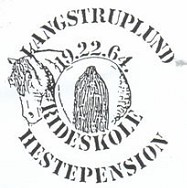 Du skal medbringe:Sovepose, evt. dyne, pude, stræklagen, tæppeHåndklædePraktisk tøj og sko til al slags vejrToiletsagerRideudstyr (hvis du har, ellers kan du låne)LommelygteEvt. spil, blade, bøgerSygesikringsbevisSneakers/gummisko (ikke kun sandaler da vi f.eks spiller rundbold)Lommepenge – 100 kr. i kontanter i en lille pung (vi besøger campingpladsens kiosk om eftermiddagen)Mobiltelefoner og tablets afleveres ved ankomst. De kan udleveres ved behovPris og betaling:Pris for en uges ophold er kr. 3.400. Depositum kr. 1.700 betales ved tilmelding, resten senest ved ankomst. Betaling gerne kontant ellers på bank konto: 6489 2016763. Husk at skrive rytterens navn ved bankoverførsel.Dato for ridelejr 2023:Uge 27Ankomst søndag d. 2.juli ca. kl. 15. Afhentning fredag d. 7.juli kl. 16 præcis Uge 28Ankomst søndag d. 9.juli ca. kl. 15. Afhentning fredag d. 14. juli kl. 16 præcis Ved afhentning er det vigtigt, at I ankommer præcis kl.16, da der er opvisning.Spørgsmål: De seneste par år har vi haft hjælp fra forældre til på skift at sørge for aftensmad til børnene på ridelejren. Er der mon forældre som kunne hjælpe med dette også i år? Udlæg til maden (med bilag) betales af Sinne.  Der er blot brug for kræfter til at forberede maden og komme med den til ved 18-tiden. Der er brug for fire gange aftensmad pr uge, og Sinne kan oplyse hvor mange der skal spise (afhænger af hvilken uge det er)Har du/I mulighed for at hjælpe med dette, så meld til Sinne, så vi ved hvilke dage der er dækket.Vi glæder os til at se dig!!!!Langstruplund Ridecenter . Humlebækvej 34 - .3480 Fredensborg  Tlf.:49192264 - 49194458